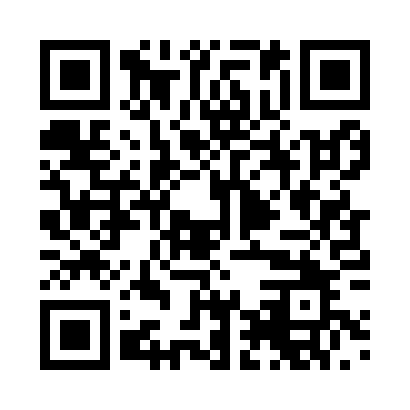 Prayer times for Adolphseck, GermanyWed 1 May 2024 - Fri 31 May 2024High Latitude Method: Angle Based RulePrayer Calculation Method: Muslim World LeagueAsar Calculation Method: ShafiPrayer times provided by https://www.salahtimes.comDateDayFajrSunriseDhuhrAsrMaghribIsha1Wed3:426:031:255:268:4710:582Thu3:396:011:255:278:4911:013Fri3:365:591:255:288:5111:044Sat3:325:581:245:288:5211:075Sun3:295:561:245:298:5411:106Mon3:265:541:245:298:5511:127Tue3:235:531:245:308:5711:158Wed3:195:511:245:318:5811:189Thu3:165:491:245:319:0011:2110Fri3:135:481:245:329:0111:2411Sat3:095:461:245:329:0311:2712Sun3:095:451:245:339:0411:3013Mon3:085:431:245:339:0511:3214Tue3:075:421:245:349:0711:3315Wed3:075:411:245:359:0811:3316Thu3:065:391:245:359:1011:3417Fri3:065:381:245:369:1111:3518Sat3:055:371:245:369:1211:3519Sun3:055:351:245:379:1411:3620Mon3:045:341:245:379:1511:3621Tue3:045:331:245:389:1611:3722Wed3:045:321:245:389:1811:3823Thu3:035:311:245:399:1911:3824Fri3:035:301:255:399:2011:3925Sat3:025:291:255:409:2111:3926Sun3:025:281:255:409:2311:4027Mon3:025:271:255:419:2411:4128Tue3:015:261:255:419:2511:4129Wed3:015:251:255:429:2611:4230Thu3:015:241:255:429:2711:4231Fri3:015:231:255:429:2811:43